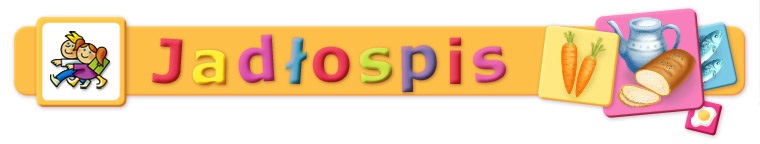 
01.03.2022 WtorekObiadPierwsze danie
Zupa szczawiowa                                      233 g     127 kcal                     (Alergeny: Jaja, Mleko, Seler)Drugie danie
Lemoniada                                             12 g      30 kcal                     WARZYWA Z PIECA /BROKUŁY                              90 g      24 kcal                     Mandarynki                                           100 g      42 kcal                     Kotlet drobiowy w płatkach kukurydzianych            172 g     275 kcal                     (Alergeny: Zboża zawierające gluten, Jaja, Mleko)Ryż                                                   52 g     181 kcal                     02.03.2022 ŚrodaObiadPierwsze danie
Kapuśniak z kiszonej kapusty z ziemniakami           231 g     122 kcal                     (Alergeny: Zboża zawierające gluten, Seler)Drugie danie
Kotlet rybny                                         151 g     187 kcal                     (Alergeny: Zboża zawierające gluten, Jaja, Ryby)Ziemniaki                                            151 g     113 kcal                     HERBATA OWOCOWA Z MIĘTA                                9 g      30 kcal                     Surówka z marchwi , jabłek i majonezu                100 g      89 kcal                     (Alergeny: Jaja)03.03.2022 CzwartekObiadPierwsze danie
Zupa burakowa                                        222 g     132 kcal                     (Alergeny: Mleko)Drugie danie
Makaron z kurczakiem w s. śmietanowym z brokułem     336 g     408 kcal                     (Alergeny: Zboża zawierające gluten, Jaja, Mleko)Napój miodowo-cytrynowy                               18 g      49 kcal                     Banan                                                111 g     105 kcal                     04.03.2022 Piątek
ObiadPierwsze danie
Zupa pomidorowa z makaronem                          125 g     148 kcal                     (Alergeny: Zboża zawierające gluten, Mleko, Seler)Drugie danie
Filet rybny smażony                                  160 g     203 kcal                     (Alergeny: Zboża zawierające gluten, Jaja, Ryby)Herbata z cytryną                                      8 g      21 kcal                     Surówka z białej kapusty z koperkiem                 100 g      59 kcal                     Ziemniaki                                            151 g     113 kcal                     07.03.2022 PoniedziałekObiadPierwsze danie
Zupa kalafiorowa                                     194 g      92 kcal                     (Alergeny: Mleko, Seler)Drugie danie
Gulasz  mięsno-warzywny                              211 g     376 kcal                     (Alergeny: Zboża zawierające gluten, Mleko, Seler)Herbata z cytryną                                      8 g      21 kcal                     Ogórek konserwowy                                     81 g      19 kcal                     Jabłko                                                75 g      35 kcal                     Kasza gryczana                                        62 g     202 kcal                     08.03.2022 WtorekObiadPierwsze danie
Zupa pieczarkowa                                     208 g     105 kcal                     (Alergeny: Mleko, Seler)Drugie danie
Pierś drobiowa parowana                              129 g      41 kcal                     Surówka pomidor, papryka, szczypiorek                 96 g      18 kcal                     HERBATA OWOCOWA Z MIĘTA                                9 g      30 kcal                     Mandarynki                                           100 g      42 kcal                     Ziemniaki                                            151 g     113 kcal                     09.03.2022 ŚrodaObiadPierwsze danie
ZUPA OGÓRKOWA                                        182 g      99 kcal                     (Alergeny: Mleko, Seler)Drugie danie
Klopsiki w sosie pomidorowym                         217 g     463 kcal                     (Alergeny: Zboża zawierające gluten, Jaja, Seler)Kasza pęczak                                          52 g     172 kcal                     (Alergeny: Zboża zawierające gluten)Lemoniada                                             12 g      30 kcal                     Gruszka                                               85 g      46 kcal                     Surówka z pora i marchewki z majonezem                97 g      91 kcal                     (Alergeny: Jaja)10.03.2022 CzwartekObiadPierwsze danie
Zupa ryżowa                                           94 g      61 kcal                     (Alergeny: Seler)Drugie danie
Kotlet schabowy                                      148 g     310 kcal                     (Alergeny: Zboża zawierające gluten, Jaja, Mleko)Ziemniaki                                            151 g     113 kcal                     Napój miodowo-cytrynowy                               18 g      49 kcal                     Buraczki w sosie jogurtowo-majonezowym               139 g      84 kcal                     (Alergeny: Jaja, Mleko)Banan                                                111 g     105 kcal                     11.03.2022 PiątekObiadDrugie danie
Filet rybny smażony w cieście                        140 g     173 kcal                     (Alergeny: Zboża zawierające gluten, Jaja, Ryby, Mleko)Ziemniaki                                            151 g     113 kcal                     WARZYWA ZPIECA /MARCHEW MINI                          75 g       0 kcal                     Herbata z cytryną                                      8 g      21 kcal                     Pierwsze danie
Rosół z makaronem                                    118 g     125 kcal                     (Alergeny: Zboża zawierające gluten, Seler)14.03.2022 PoniedziałekObiadPierwsze danie
Zupa grochowa z kiełbasą                             196 g     161 kcal                     (Alergeny: Seler)Drugie danie
Spagetti                                             249 g     539 kcal                     (Alergeny: Zboża zawierające gluten)Herbata z cytryną                                      8 g      21 kcal                     Pomarańcza                                           275 g     121 kcal                     15.03.2022 WtorekObiadPierwsze danie
Barszcz ukraiński                                    229 g     166 kcal                     (Alergeny: Mleko, Seler)Drugie danie
Piersi kurczaka opiekane                             199 g     174 kcal                     (Alergeny: Zboża zawierające gluten, Jaja, Mleko)Surówka z kapusty pekińskiej z kukurydzą             115 g     111 kcal                     ZIEMNIAKI Z KOPERKIEM                                112 g      83 kcal                     Lemoniada                                             12 g      30 kcal                     Jabłko                                                75 g      35 kcal                     16.03.2022 ŚrodaObiadZupa szczawiowa                                      233 g     127 kcal                     (Alergeny: Jaja, Mleko, Seler)MAKARON ZE ŚMIETANĄ I  TWAROGIEM                     114 g     271 kcal                     (Alergeny: Zboża zawierające gluten, Mleko)Napój miodowo-cytrynowy                               18 g      49 kcal                     Gruszka                                              150 g      81 kcal                     17.03.2022 CzwartekObiadPierwsze danie
Zupa owocowa                                         155 g     261 kcal                     (Alergeny: Zboża zawierające gluten)Drugie danie
ALA GOŁĄBKI                                          163 g     354 kcal                     (Alergeny: Zboża zawierające gluten, Jaja, Soja, Orzechy, Seler, Gorczyca , Nasiona sezamu)Banan                                                111 g     105 kcal                     Sos pomidorowy                                        93 g      69 kcal                     (Alergeny: Zboża zawierające gluten, Mleko)Ziemniaki                                            151 g     113 kcal                     18.03.2022 PiątekObiadPierwsze danie
Krupnik z ziemniakami i kaszą jęczmienna             188 g     159 kcal                     (Alergeny: Zboża zawierające gluten, Seler)Drugie danie
Paluszki rybne panierowane                           140 g     123 kcal                     (Alergeny: Ryby)Ziemniaki                                            151 g     113 kcal                     Surówka z kiszonej kapusty                           125 g      47 kcal                     HERBATA OWOCOWA Z MIĘTA                                9 g      30 kcal                     21.03.2022 Poniedziałek
ObiadPierwsze danie
Zupa brokułowa                                       202 g     106 kcal                     (Alergeny: Mleko, Seler)Drugie danie
Klopsiki wieprzowo-drobiowe w sosie koperkowym       153 g     362 kcal                     (Alergeny: Zboża zawierające gluten, Jaja, Mleko)Ziemniaki                                            151 g     113 kcal                     Surówka z białej kapusty z koperkiem i papryką       105 g      50 kcal                     Napój miodowo-cytrynowy                               18 g      49 kcal                     Jabłko                                                75 g      35 kcal                     22.03.2022 WtorekObiadPierwsze danie
Zupa z soczewicy                                     169 g     165 kcal                     (Alergeny: Mleko, Seler)Drugie danie
Udko pieczone                                        380 g      41 kcal                     Ziemniaki                                            151 g     113 kcal                     Marchewka duszona z groszkiem                        130 g      77 kcal                     (Alergeny: Zboża zawierające gluten, Mleko)Mandarynki                                           100 g      42 kcal                     Lemoniada                                             12 g      30 kcal                     23.03.2022 ŚrodaObiadPierwsze danie
Zupa pieczarkowa                                     208 g     105 kcal                     (Alergeny: Mleko, Seler)Drugie danie
MADALION Z PIERSI KURCZAKA                           145 g     125 kcal                     (Alergeny: Zboża zawierające gluten, Jaja, Mleko)Surówka pomidor, papryka, szczypiorek                 96 g      18 kcal                     HERBATA OWOCOWA Z MIĘTA                                9 g      30 kcal                     Ziemniaki                                            151 g     113 kcal                     Banan                                                111 g     105 kcal                     24.03.2022 Czwartek
ObiadPierwsze danie
Biały barszcz                                        190 g     159 kcal                     (Alergeny: Zboża zawierające gluten, Mleko, Seler)Drugie danie
Sztuka mięsa w sosie własnym                         143 g     401 kcal                     (Alergeny: Zboża zawierające gluten)Ziemniaki                                            151 g     113 kcal                     Herbata z cytryną                                      8 g      21 kcal                     Buraczki na gorąco                                   138 g     103 kcal                     (Alergeny: Mleko)Pomarańcza                                           275 g     121 kcal                     25.03.2022 PiątekObiadDrugie danie
Filet rybny smażony                                  160 g     203 kcal                     (Alergeny: Zboża zawierające gluten, Jaja, Ryby)Lemoniada                                             12 g      30 kcal                     Surówka z czerwonej kapusty                          130 g      61 kcal                     Ziemniaki                                            151 g     113 kcal                     Pierwsze danie
Zupa pomidorowa z ryżem                              105 g      95 kcal                     (Alergeny: Mleko, Seler)28.03.2022 PoniedziałekObiadDrugie danie
Klopsiki w sosie własnym                             187 g     434 kcal                     (Alergeny: Zboża zawierające gluten, Jaja, Seler)Napój miodowo-cytrynowy                               18 g      49 kcal                     Surówka wielowarzywna                                136 g      75 kcal                     (Alergeny: Seler, Gorczyca )Kasza gryczana                                        62 g     202 kcal                     Pierwsze danie
Rosół z makaronem                                    118 g     125 kcal                     (Alergeny: Zboża zawierające gluten, Seler)Mandarynki                                           100 g      42 kcal                     29.03.2022 WtorekObiadPierwsze danie
Kapuśniak z kiszonej kapusty z ziemniakami           231 g     122 kcal                     (Alergeny: Zboża zawierające gluten, Seler)Drugie danie
ALA STROGONOW                                        240 g     193 kcal                     (Alergeny: Zboża zawierające gluten, Jaja, Orzeszki ziemne, Soja, Seler, Gorczyca , Nasionasezamu)HERBATA OWOCOWA Z MIĘTA                                9 g      30 kcal                     Bułka zwykła                                          50 g     113 kcal                     (Alergeny: Zboża zawierające gluten, Mleko)Jabłko                                               151 g      70 kcal                     30.03.2022 ŚrodaObiadZupa kalafiorowa                                     194 g      92 kcal                     (Alergeny: Mleko, Seler)Drugie danieSchab duszony w warzywach                            236 g     220 kcal                     (Alergeny: Seler)Lemoniada                                             12 g      31 kcal                     Ziemniaki                                            151 g     113 kcal                     Gruszka                                               85 g      46 kcal                     31.03.2022 CzwartekObiadPierwsze danie
Zupa ogórkowa                                        190 g     107 kcal                     (Alergeny: Mleko, Seler)Drugie danie
Rumsztyk  z cebulką                                  170 g     450 kcal                     (Alergeny: Zboża zawierające gluten, Jaja)Banan                                                111 g     105 kcal                     Buraczki na zimno                                    114 g      68 kcal                     Ziemniaki                                            151 g     113 kcal                     Herbata z cytryną                                      8 g      21 kcal                     